Replacement of drawer "Rear stop lever"Remove the paper drawer.Remove the older rear stop lever by pulling on the piece indicated by the yellow arrow seen in picture 1 below.Press the new rear stop lever in place.Place the paper drawer back in the Braille Box.Picture 1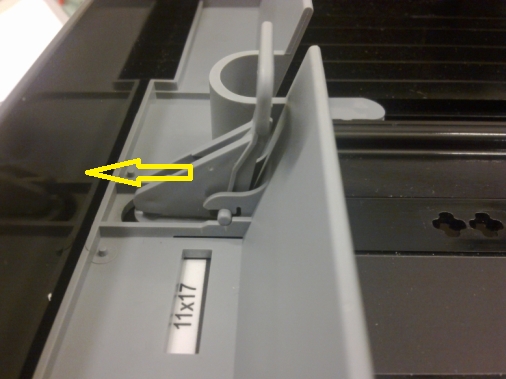 